SECTION 15: FISHERIESMANAGEMENT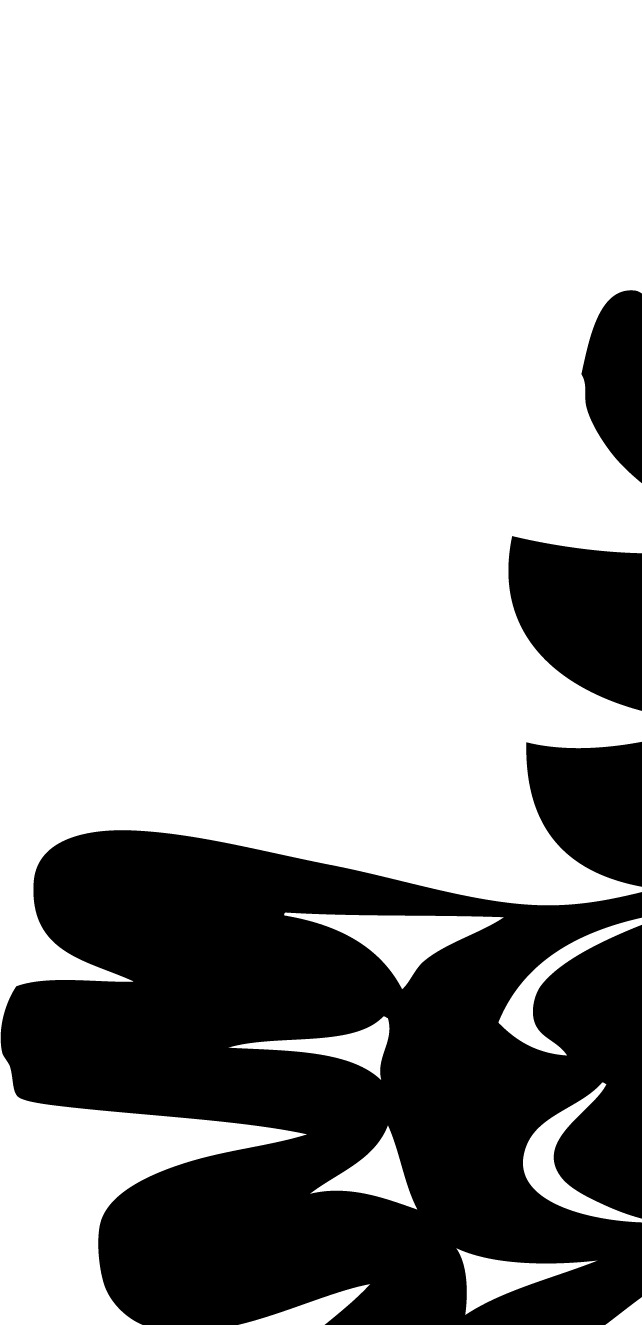 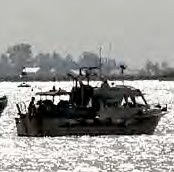 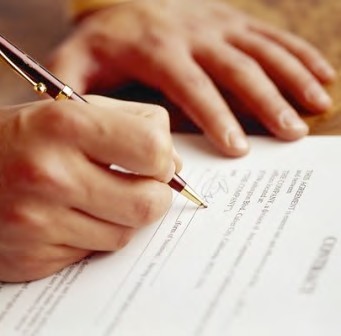 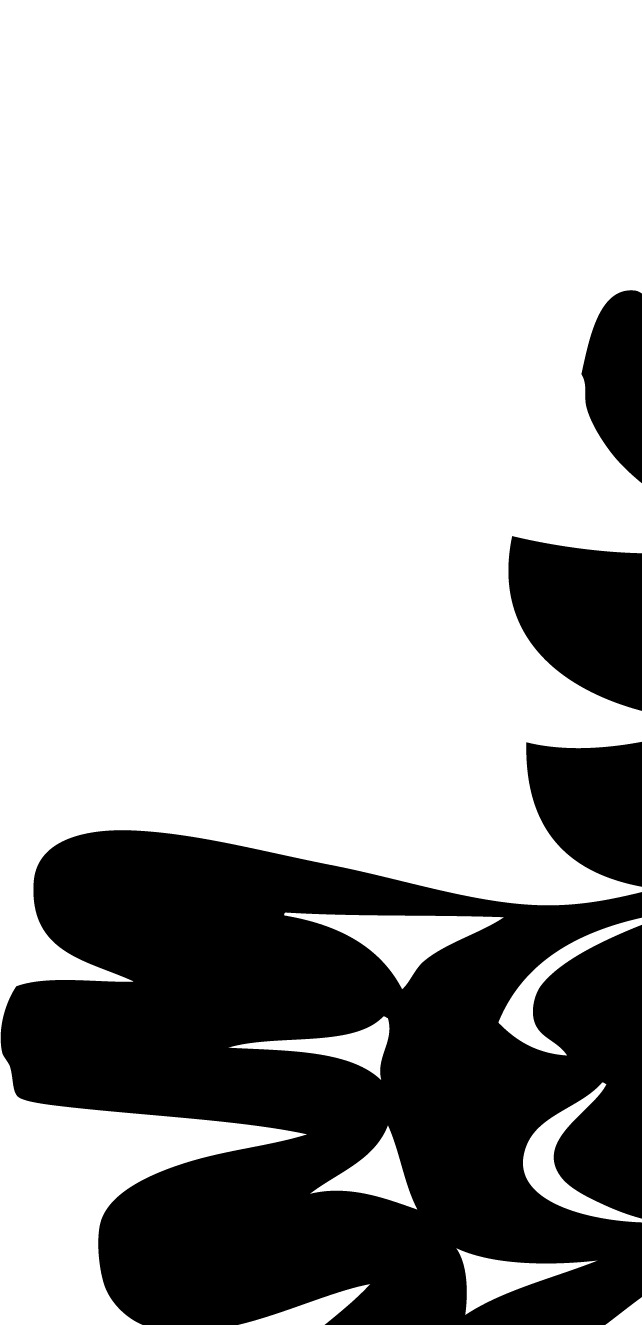 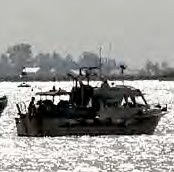 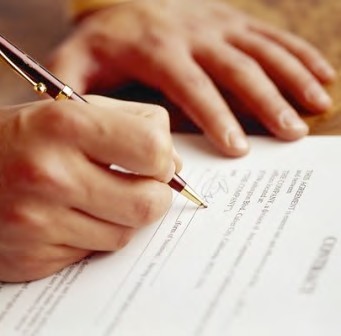 Primary Numbers: 7000 – 7799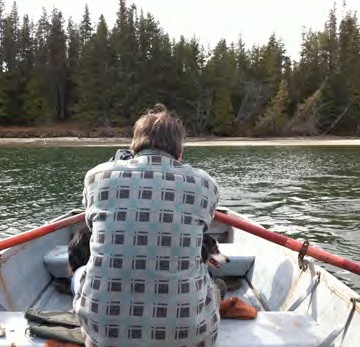 This section includes records relating to the management of fisheries, shellfish and watershed resources within First Nations jurisdiction. Subjects include the administration of licenses and permits, the management of the food fish program, the various watershed management programs, the maintenance of the docks and floats, the maintenance of the boats, and the various rivers and creeks.PRIMARY NUMBERS AND PRIMARY SUBJECTS7010	Fisheries Management 	– General7100	Boats 	– General7120		– Individual7200	Docks and Floats7300	Food Fish 	– General7320		– Coho/Chinook/Chum7340		– Halibut7360		– Herring Roe7380		– Sockeye7400	Kelp Program7500	Licensing, Permits7600	Shellfish Nursery System7700	Watershed Management7720		– IndividualA	SA	FD7010  FISHERIES MANAGEMENT – GENERALIncludes records relating to the general administration of fisheries, including shellfish and watershed management activities, which are not found elsewhere in this section.-01	General	CY + 1	6y	D7100  BOATS - GENERALIncludes records relating to the general administration and operation of boats which are not found elsewhere in this section.-01	General	CY + 1	6y	D7120  BOATS – INDIVIDUALIncludes records relating to the operation and maintenance of the individual boats in the First Nations fleet.-01	General	SO*	nil	P-20	Individual boats, by name	SO*	nil	P	(*SO = when no longer owned)7200  DOCKS AND FLOATSIncludes records relating to the docks and floats, including operation, maintenance and repairs.-01	General	CY + 1	6y	D-20	Docks, by location	SO* + 1	6y	D-30	Floats, by location	SO* + 1	6y	D	(*SO = until updated or replaced)7300  FOOD FISH – GENERALIncludes records of a general nature relating to the food fish programs, including food fish processing.-01	General	CY + 1	6y	D-20	Processing, by year	CY + 1	6y	D7320  FOOD FISH – COHO, CHINOOK, CHUM SALMONIncludes records relating to the food fishery, including coho, chinook and chum salmon.-01	General	SO*	nil	P-02	Reports	SO*	nil	P-20	Chinook food fish, by year	SO*	nil	P-30	Coho food fish, by year	SO*	nil	PA	SA	FD7340  FOOD FISH – HALIBUTIncludes records relating to the halibut food fishery.-01	General	SO*	nil	P-02	Reports	SO*	nil	P-20	Halibut food fish, by year	SO*	nil	P7360  FOOD FISH – HERRING ROEIncludes records relating to the herring roe food fishery.-01	General	SO*	nil	P-02	Reports	SO*	nil	P-20	Herring roe food fish, by year	SO*	nil	P7380  FOOD FISH – SOCKEYEIncludes records relating to the herring roe food fishery.-01	General	SO*	nil	P-02	Reports	SO*	nil	P-20	Sockeye food fish, by year	SO*	nil	P7400  KELP PROGRAMIncludes records relating to the kelp program.-01	General	SO*	nil	P-02	Reports	SO*	nil	P-20	Program, by year	7500  LICENSES AND PERMITSIncludes records relating to fishing licenses and permits.-01	General	CY + 1	6y	D-02	Reports	SO*	nil	D-20	Permits, by year	SO* + 1	10y	D-30	Licenses, by year	SO* + 1	6y	D7600  SHELLFISH NURSERY SYSTEMIncludes records relating to the shellfish nursery system.-01	General	SO*	nil	P-20	Individual nurseries, by location	SO*	nil	P	(*SO = until company is closed or sold)A	SA	FD7700  WATERSHED MANAGEMENTIncludes records of a general nature relating to the watershed management system, including watershed restoration.-01	General	CY + 1	6y	D7720  WATERSHED MANAGEMENT – INDIVIDUALIncludes records relating to the individual watershed management systems, including watershed restoration.-01	General	SO*	nil	P